ПРАВИЛАОрганизации и проведениясоревнований по Джимхана-Родео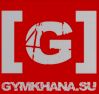 Москва 2014ОБЩИЕ ПОЛОЖЕНИЯНастоящие правила являются основным нормативным документом для организации и проведения соревнований по Джимхана-Родео.Соревнования являются любительскими и представляют собой заезды по выполнению произвольных фигур МотоДжимханы двумя участниками (ведущим и ведомым) внутри площадки в течение 90 секунд, либо до первой ошибки любого из участников.ОБЩИЕ УСЛОВИЯ УЧАСТНИЯ УЧАСТНИКИ СОРЕВНОВАНИЙК участию в соревнованиях допускаются водители не моложе 18 лет, имеющие водительское удостоверение категории «А».Участники в обязательном порядке должны быть экипированы застегивающимися шлемами (3/4 или интеграл), наколенниками и налокотниками.Участники обязательно должны знать основные фигуры МотоДжимханы и иметь опыт их прохожденияДополнительные требования, которые Организатор посчитает обязательными, прописываются в Регламенте соревнований ДОПУСКАЕМЫЕ МОТОЦИКЛЫК участию допускаются мотоциклы с минимальной сухой массой 250 кг. в исправном состоянии, без видимых подтеков технических жидкостей с надежно закрепленной аккумуляторной батареей.Минимальный остаток протектора покрышек должен соответствовать Основным положениям по допуску транспортных средств к эксплуатации и обязанностям должностных лиц по обеспечению безопасности дорожного движения (за 2014 год).Мотоцикл в обязательном порядке должен иметь действующий на момент проведения соревнований полис обязательного страхования автогражданской ответственности (ОСАГО)На мотоцикле должен быть наклеен стартовый номер участника.КЛАССЫ МОТОЦИКЛОВСоревнования проводятся в единственном классе «Абсолют», к которому относятся все мотоциклы с сухой массой от 250 кг.  ЗАЯВКИ НА УЧАСТИЕЗаявки на участие подаются Организатору соревнований, согласно Регламенту соревнований.Организатор вправе отказать Участнику в приеме Заявки без объяснения причины ЗАЯВОЧНЫЕ ВЗНОСЫРазмеры и порядок внесения заявочных взносов определяются Регламентом соревнования. Организатор вправе освободить Участников от уплаты заявочных взносов.Если Регламентом соревнования установлена обязательность уплаты заявочных взносов, то Заявка на участие принимается только в том случае, если она сопровождается уплатой полной суммы заявочного взноса. До уплаты заявочного взноса Заявка считается предварительной.Заявочные взносы возвращаются полностью:Кандидатам на участие, чьи Заявки отклонены;В случае, если соревнование не состоялось;В других случаях, установленных Организатором и описанных в Регламенте соревнованийОБЩИЕ УСЛОВИЯ ОРГАНИЗАЦИИОФИЦИАЛЬНЫЕ ДОКУМЕНТЫОрганизатор каждого этапа соревнований по Джимхана-Родео обязан издать следующие официальные документы:Регламент соревнованийПрограмма соревнованийПлан безопасностиПротоколы соревнований (список участников с бортовыми номерами)Все официальные документы соревнования должны издаваться и публиковаться на русском языке и размещаться на информационном табло.РЕГЛАМЕНТ СОРЕВНОВАНИЯ является основным официальным документом, описывающим особенности проведения соревнования и регулирующим его проведение, помимо настоящих Правил, которым Регламент не должен противоречить.Регламент соревнования должен содержать следующую информацию:состав официальных лиц соревнования: состав оргкомитета, официальные лица соревнования, состав судей и других, описание одежды, идентифицирующей официальных (должностных) лиц соревнования;телефоны Организатора соревнований, Руководителя соревнований и главного судьи соревнований;критерии допуска Участников и мотоциклов к участию в соревновании;детали приема Заявок на участие: максимальное количество допускаемых Участников, особенности процедуры подачи и приема Заявок, размеры и порядок уплаты заявочных взносов, условия их возврата;место проведения и точное расписание административных и технических проверок;описание процедуры официального открытия соревнования;правила движения по трассе соревнования;правила подачи протестов и апелляций, суммы и особенности порядка внесения денежных залогов и взносов при подаче протестов и апелляций;призы (за какие места вручаются призы, а также условия их вручения);Регламент соревнований должен быть согласован руководителем соревнований, главным судьей соревнований, а также всеми ответственными лицами за проведение соревнований не менее чем за 2 недели до проведения соревнований.ПРОГРАММА СОРЕВНОВАНИЯ должна содержать общую информацию о проведении соревнования, которая необходима для ознакомления с условиями его проведения:Точное расписание мероприятий с указанием дат, времени и места их проведения (расположения);Расписание работы штаба соревнований с указанием времени регистрации Участников и получения ими документов;Расписание тренировок на трассе соревнований;Время и место технических проверок;Официальные открытия и закрытия соревнований;ПЛАН БЕЗОПАСНОСТИ должен содержать:схему трассы соревнования с нанесенными зонами безопасности и ограждениями;имена персонала соревнования, ответственного за обеспечение мер безопасности на мероприятии: Маршала по безопасности, Организатора соревнования.должностные инструкции персонала, задействованного в обеспечении безопасности;другие документы, которые Организатор сочтет важными и необходимыми.СПИСКИ УЧАСТНИКОВ составляются в соответствие со следующими правилами:все списки Участников должны содержать марку и модель мотоцикла участника, фамилию и имя участника, номер водительского удостоверения участника, а также номер участника;список заявленных Участников составляется после окончания приема заявок;список допущенных водителей заверяется Руководителем соревнований.ОФИЦИАЛЬНЫЕ ЛИЦАОФИЦИАЛЬНОЕ ЛИЦО – лицо, наделенное полномочиями для исполнения определенных функций в ходе соревнования. Состав официальных лиц определяется Организатором соревнований. К ним в частности относятся:РУКОВОДИТЕЛЬ СОРЕВНОВАНИЙСУДЬИ СОРЕВНОВАНИЙМАРШАЛ ПО БЕЗОПАСНОСТИТЕХНИЧЕСКИЙ ИНСПЕКТОРОфициальные лица имеют право выполнять только те функции, для выполнения которых они назначены. Одно и то же лицо может быть назначено для выполнения нескольких функций при наличии соответствующей квалификации.РУКОВОДИТЕЛЬ СОРЕВНОВАНИЯ назначается Организатором или является им. Отвечает за проведение соревнования в целом.СУДЬИ СОРЕВНОВАНИЙ назначаются Руководителем соревнования. По должностным обязанностям делятся на следующие категории:ГЛАВНЫЙ СУДЬЯ отвечает на судейство на соревнованиях в целом. Количество: 1 человек ;СЕКРЕТАРЬ отвечает за ведение протоколов соревнований. Количество: 1 человек;ПОМОЩНИК СЕКРЕТАРЯ помогает секретарю в исполнении его обязанностей, а также предоставляет информацию от судей. Количество: минимум 1 человек;СУДЬЯ-СТАРТЕР отвечает за правильность расположения участников на старте, а также за подачу стартового сигнала. Количество: 1 человек;СУДЬЯ-ХРОНОМЕТРИСТ отвечает за хронометраж времени заезда. Количество: 1 человек;СУДЬЯ НА ТРАССЕ отвечает за правильность прохождения участниками трассы. Количество: минимум 2 человека.МАРШАЛ ПО БЕЗОПАСНОСТИ отвечает за безопасность участников и зрителей при проведении соревнований.ТЕХНИЧЕСКИЙ ИНСПЕКТОР отвечает за техническую оценку мотоциклов Участников во время технической инспекции.ПРИМЕНЕНИЕ И ТОЛКОВАНИЕ НОРМАТИВНЫХ ДОКУМЕНТОВВся ответственность за точное применение положений настоящих Правил и Регламента во время соревнований возлагается на Руководителя соревнования, который, тем не менее, должен информировать Судей соревнования о любом важном решении, которое примет, руководствуясь вышеуказанными документами.Принятие окончательных решений по всем спорным вопросам применения спортивной регламентации на соревнованиях осуществляется Судьями соревнования.Любое нарушение Участниками настоящих Правил, Регламента соревнования и другой документации наказывается штрафами, как указано в настоящих Правилах и/или других регламентирующих проведение соревнования документах.Руководитель соревнования вправе принять решение о штрафах, после изучения всех обстоятельств нарушения, а также после совещания с Судьями соревнования. Участник, который подвергается такому наказанию, должен получить возможность представить свои оправдания.Любое некорректное, обманное или неспортивное действие, совершенное Участником, должно рассматриваться Судьями соревнования, которые имеют право применить любые штрафные санкции, вплоть до исключения из соревнования.СПОРНЫЕ ВОПРОСЫ, ПРОТЕСТЫ И АПЕЛЛЯЦИИУчастник соревнования вправе подать апелляцию в течение одного заезда после финиша. Апелляция должна быть рассмотрена Судьями соревнований в течение максимально короткого времени.БЕЗОПАСНОСТЬ НА СОРЕВНОВАНИИОсновная задача службы безопасности состоит в том, чтобы максимально обеспечить безопасность зрителей, участников и официальных лиц. Ответственность за соблюдение мер безопасности на соревновании несет Руководитель соревнования.При подготовке каждого соревнования необходимо принимать во внимание и учитывать особенности трассы, расположение зрительских зон, рельефа, сооружений и прочих факторов, способных повлиять на обеспечение безопасности.Все зрительские зоны должны быть отгорожены от трассы соревнования плотными ограждениями (минимальная высота 120 см). В местах возможного вылета мотоцикла участников организатор должен расположить защитные барьеры.ПРОВЕДЕНИЕ СОРЕВНОВАНИЙПРОДОЛЖИТЕЛЬНОСТЬ СОРЕВНОВАНИЯЛюбое соревнование начинается с открытия и заканчивается закрытием соревнований.Максимальная продолжительность дня, предусмотренная расписанием соревнования, не должна превышать 10-ти часов.Максимальное количество дней, предусмотренных расписанием соревнования не должно превышать 2-х.КВАЛИФИКАЦИЯВсе заявленные участники соревнований должны пройти квалификацию.Цель квалификации определить участников, которые будут допущены к соревнованию.Квалификация проходит на площадке, где каждый участник перед судьями должен выполнить основные элементы МотоДжимханы.Из всех участников судьи общим решением выделяют участников, которые допускаются к участию в соревнование.РЕГИСТРАЦИЯ УЧАСТНИКОВ СОРЕВНОВАНИЯВсе участники, прошедшие квалификацию должны пройти регистрацию, административные и технические проверки. Дату и время начала регистрации и проверок Организатор обязан опубликовать в программе соревнования.Регистрация начинается не ранее чем за 2 часа до начала соревнований и заканчивается не позднее чем за 40 минут до начала соревнований.Регистрация и административные проверки должны проходить в ШТАБЕ соревнования, штаб располагается в непосредственной близости от трассы соревнования.Все Участники предоставляют на административную проверку следующие документы:Водительское удостоверение категории «А».Полис обязательного медицинского страхования.Полис ОСАГОСвидетельство о регистрации ТС или Паспорта ТСВ случае отсутствия необходимых документов Организатор вправе отказать участнику в регистрации.ТЕХНИЧЕСКАЯ ИНСПЕКЦИЯВсе мотоциклы, участвующие в соревновании должны пройти техническую инспекцию, время и место которой ОРГАНИЗАТОР обязан опубликовать в программе соревнования.Техническую инспекцию проводит ТЕХНИЧЕСКИЙ ИНСПЕКТОРОсновная задача технической инспекции – проверка на исправность мотоциклов участников, а также проверка экипировки водителя.После прохождения тех. Инспекции ТЕХНИЧЕСКИЙ ИНСПЕКТОР делает отметку о прохождении технической инспекции в регистрационной карточке водителя.ТРЕНИРОВКАОрганизатор обязан предоставить всем участникам возможность свободных, либо по расписанию тренировок на трассе соревнования.К тренировкам допускаются только зарегистрированные участники, прошедшие квалификацию, административные и технические проверки.Перед началом тренировки руководитель соревнования должен организовать проведение БРИФИНГа участников, на котором обязательно должна присутствовать схема трассы. БРИФИНГ проводится Руководителем соревнования или главным судьей соревнования.Если во время тренировочных заездов судьями замечен участник, поведение которого может подвергнуть опасности зрителей и остальных участников соревнования, РУКОВОДИТЕЛЕМ СОРЕВНОВАНИЙ после совещания с СУДЬЯМИ СОРЕВНОВАНИЯ может быть принято решение об отстранении данного участника от соревнований.СОРЕВНОВАНИЯ И СУДЕЙСТВОСоревнования Джимхана-Родео представляют собой заезды по выполнению произвольных фигур МотоДжимханы двумя участниками (ведущим и ведомым) внутри площадки в течение 90 секунд, либо до первой ошибки любого из участников.Соревнования проходят по Олимпийской системе отбора.Участники стартуют согласно регистрационной сетки по два человека в заезде, один за другим.Старт СУДЬЯ-СТАРТЕР путем подачи звукового сигнала (стартовый пистолет), либо путем подачи визуального сигнала (взмах стартовым флажком).Ведущий должен поставить переднее колесо мотоцикла за линией стартовых ворот. Мотоцикл ведомого располагается непосредственно за мотоциклом ведущего. Соблюдение правильного расположения мотоциклов на старте обеспечивают СУДЬЯ-СТАРТЕР. При совершении ошибки любым из участников или по прошествии 90 секунд, СУДЬЕЙ-ХРОНОМИТРИСТОМ подается звуковой сигнал о завершении заезда.Завершают заезд участники путем выезда через стартовые ворота.Хронометраж времени ведет СУДЬИ-ХРОНОМЕТРИСТЫ.За правильностью прохождения трассы участниками соревнований следят СУДЬИ НА ТРАССЕ.ОПРЕДЕЛЕНИЕ РЕЗУЛЬТАТОВВедущий побеждает если:Ведомый не повторил фигуруВедомый задел конус, коснулся ногой земли, уронил мотоциклВедомый выехал на пределы площадкиВедомый побеждает если:•	В течение 90 секунд без ошибок повторил все фигуры за ведущим•	Ведущий задел конус, коснулся ногой земли, уронил мотоцикл•	Ведущий выехал на пределы площадкиУчастник, победивший в заезде, проходит в следующий круг соревнований: 1/32, 1/16, 1/8, 1/4, 1/2  и финальный заезд (Приложение 1)ФОРС-МАЖОРПри наступлении Форс-Мажорных обстоятельств (стихийные бедствия, аномальные погодные условия, военные действия, вторжение внеземных цивилизаций и т.п.), соревнование может быть прекращено или временно приостановлено.Решение о приостановке или переносе соревнований принимают РУКОВОДИТЕЛЬ СОРЕВНОВАНИЯ и ГЛАВНЫЙ СУДЬЯ СОРЕВНОВАНИЯВ случае принятия решения о переносе соревнований, участникам соревнований должно быть сообщено о месте и времени продолжения соревнованияРезультаты уже выступивших участников сохраняются. ПРИЛОЖЕНИЕ 1 «Регистрационная сетка»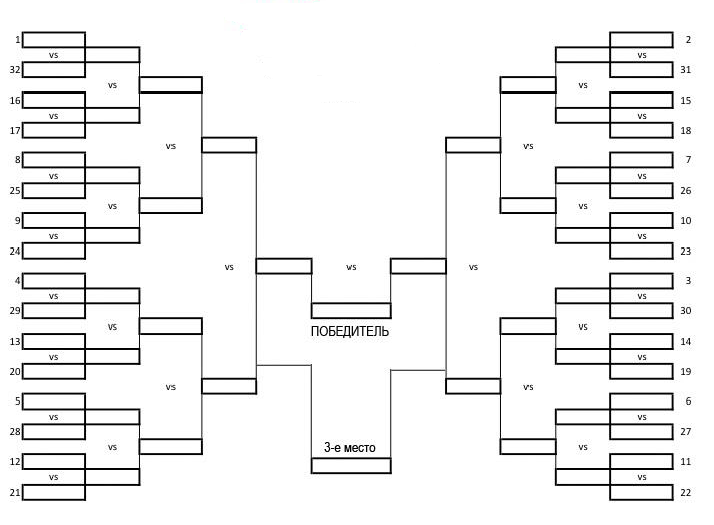 